schaduwspel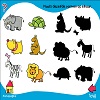 Ken de kleuren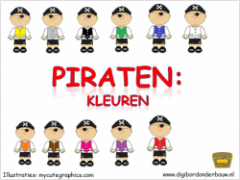 andere helft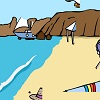 dieren zoeken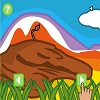 tellen tot 10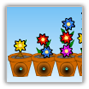 nakleuren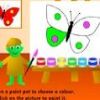 